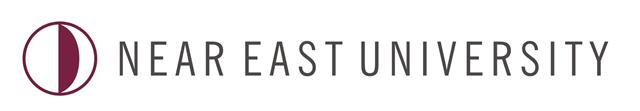 FACULTY OF ENGINEERINGCIVIL ENGINEERING DEPARTMENT COURSE OUTLINECourse Unit TitleCourse Unit Title Advanced Strength of Materials Advanced Strength of Materials Advanced Strength of MaterialsCourse Unit CodeCourse Unit Code CE529 CE529 CE529Type of Course UnitType of Course Unit Elective Elective ElectiveLevel of Course UnitLevel of Course UnitNational CreditsNational Credits 3 3 3Number of ECTS Credits AllocatedNumber of ECTS Credits Allocated 8 8 8Theoretical (hour/week)Theoretical (hour/week) 3 3 3Practice (hour/week)Practice (hour/week)Laboratory (hour/week)Laboratory (hour/week) 1 1 1Year of StudyYear of StudySemester when the course unit is deliveredSemester when the course unit is delivered 1 1 1Course CoordinatorCourse Coordinator Rifat Reşatoğlu Rifat Reşatoğlu Rifat ReşatoğluName of Lecturer (s)Name of Lecturer (s) Rifat Reşatoğlu Rifat Reşatoğlu Rifat ReşatoğluName of Assistant (s)Name of Assistant (s) - - -Mode of DeliveryMode of DeliveryFace to Face; Formal Lectures(and Laboratory practice)Face to Face; Formal Lectures(and Laboratory practice)Face to Face; Formal Lectures(and Laboratory practice)Language of InstructionLanguage of InstructionEnglishEnglishEnglishPrerequisites and co-requisitesPrerequisites and co-requisites CE224 CE224 CE224Recommended Optional Programme ComponentsRecommended Optional Programme ComponentsObjectives of the Course: The objective of this course is to provide a through understanding of advanced topics concerning the response of materials and structural elements to applied forces of deformation. This course is continuation of strength of materials. By the end of  this course, students should be able to formulate solutions to solid mechanics problem and to comprehend research findings as reported in journals in the field of mechanics. Topics include analysis of stress, strain and material properties. Problems in elasticity. Failure criteria. Bending of beams, curved beams. Torsion. Application of energy methods.Objectives of the Course: The objective of this course is to provide a through understanding of advanced topics concerning the response of materials and structural elements to applied forces of deformation. This course is continuation of strength of materials. By the end of  this course, students should be able to formulate solutions to solid mechanics problem and to comprehend research findings as reported in journals in the field of mechanics. Topics include analysis of stress, strain and material properties. Problems in elasticity. Failure criteria. Bending of beams, curved beams. Torsion. Application of energy methods.Objectives of the Course: The objective of this course is to provide a through understanding of advanced topics concerning the response of materials and structural elements to applied forces of deformation. This course is continuation of strength of materials. By the end of  this course, students should be able to formulate solutions to solid mechanics problem and to comprehend research findings as reported in journals in the field of mechanics. Topics include analysis of stress, strain and material properties. Problems in elasticity. Failure criteria. Bending of beams, curved beams. Torsion. Application of energy methods.Objectives of the Course: The objective of this course is to provide a through understanding of advanced topics concerning the response of materials and structural elements to applied forces of deformation. This course is continuation of strength of materials. By the end of  this course, students should be able to formulate solutions to solid mechanics problem and to comprehend research findings as reported in journals in the field of mechanics. Topics include analysis of stress, strain and material properties. Problems in elasticity. Failure criteria. Bending of beams, curved beams. Torsion. Application of energy methods.Objectives of the Course: The objective of this course is to provide a through understanding of advanced topics concerning the response of materials and structural elements to applied forces of deformation. This course is continuation of strength of materials. By the end of  this course, students should be able to formulate solutions to solid mechanics problem and to comprehend research findings as reported in journals in the field of mechanics. Topics include analysis of stress, strain and material properties. Problems in elasticity. Failure criteria. Bending of beams, curved beams. Torsion. Application of energy methods.Learning OutcomesLearning OutcomesLearning OutcomesLearning OutcomesLearning OutcomesWhen this course has been completed the student should be able toWhen this course has been completed the student should be able toWhen this course has been completed the student should be able toAssessmentAssessment1A           A           11Assessment Methods: 1. Written Exam 2. Assignment 3. Project/Report 4.Presentation 5. Lab. WorkAssessment Methods: 1. Written Exam 2. Assignment 3. Project/Report 4.Presentation 5. Lab. WorkAssessment Methods: 1. Written Exam 2. Assignment 3. Project/Report 4.Presentation 5. Lab. WorkAssessment Methods: 1. Written Exam 2. Assignment 3. Project/Report 4.Presentation 5. Lab. WorkAssessment Methods: 1. Written Exam 2. Assignment 3. Project/Report 4.Presentation 5. Lab. WorkCourse’s Contribution to ProgramCourse’s Contribution to ProgramCourse’s Contribution to ProgramCourse’s Contribution to ProgramCourse’s Contribution to ProgramCL1 Ability to use advanced level of fundamental science knowledge as an effective tool for the analysis and/or the design of specified civil engineering problems/projects. Ability to use advanced level of fundamental science knowledge as an effective tool for the analysis and/or the design of specified civil engineering problems/projects. Ability to use advanced level of fundamental science knowledge as an effective tool for the analysis and/or the design of specified civil engineering problems/projects.52Ability to use advanced level engineering theories on the analysis and/or the design of specified civil engineering problems/projects.Ability to use advanced level engineering theories on the analysis and/or the design of specified civil engineering problems/projects.Ability to use advanced level engineering theories on the analysis and/or the design of specified civil engineering problems/projects.43Ability to correlate advanced level civil engineering concepts and theories within each other, as well as with the basic level engineering background received in BSc. degree education.Ability to correlate advanced level civil engineering concepts and theories within each other, as well as with the basic level engineering background received in BSc. degree education.Ability to correlate advanced level civil engineering concepts and theories within each other, as well as with the basic level engineering background received in BSc. degree education.54Ability to design an efficient research methodology and to carry out advanced level of research on a specific civil engineering topic.Ability to design an efficient research methodology and to carry out advanced level of research on a specific civil engineering topic.Ability to design an efficient research methodology and to carry out advanced level of research on a specific civil engineering topic.45Ability to carry out team-work activities with other specialized civil engineers or participating in team-work activities of multi-disciplinary nature for the solution of the targeted problem.Ability to carry out team-work activities with other specialized civil engineers or participating in team-work activities of multi-disciplinary nature for the solution of the targeted problem.Ability to carry out team-work activities with other specialized civil engineers or participating in team-work activities of multi-disciplinary nature for the solution of the targeted problem.56Ability to produce innovative and efficient solutions to specific civil engineering problems.Ability to produce innovative and efficient solutions to specific civil engineering problems.Ability to produce innovative and efficient solutions to specific civil engineering problems.47Ability to write advanced level of technical reports, articles as well as graduate studies thesis and/or to carry out presentations on the studied engineering projects.Ability to write advanced level of technical reports, articles as well as graduate studies thesis and/or to carry out presentations on the studied engineering projects.Ability to write advanced level of technical reports, articles as well as graduate studies thesis and/or to carry out presentations on the studied engineering projects.58Ability to update background information with continuous efforts in following recent developments in different branches of civil engineering.Ability to update background information with continuous efforts in following recent developments in different branches of civil engineering.Ability to update background information with continuous efforts in following recent developments in different branches of civil engineering.     3CL: Contribution Level (1: Very Low, 2: Low, 3: Moderate, 4: High, 5:Very High)CL: Contribution Level (1: Very Low, 2: Low, 3: Moderate, 4: High, 5:Very High)CL: Contribution Level (1: Very Low, 2: Low, 3: Moderate, 4: High, 5:Very High)CL: Contribution Level (1: Very Low, 2: Low, 3: Moderate, 4: High, 5:Very High)CL: Contribution Level (1: Very Low, 2: Low, 3: Moderate, 4: High, 5:Very High)Course ContentsCourse ContentsCourse ContentsCourse ContentsCourse ContentsCourse ContentsCourse ContentsCourse ContentsCourse ContentsWeekChapterExams1Introduction ; Definition and components of stress; Stresses on inclined sections.Introduction ; Definition and components of stress; Stresses on inclined sections.Introduction ; Definition and components of stress; Stresses on inclined sections.Introduction ; Definition and components of stress; Stresses on inclined sections.Introduction ; Definition and components of stress; Stresses on inclined sections.Introduction ; Definition and components of stress; Stresses on inclined sections.1Plane stress transformation ; Principal stresses and maximum in-plane shear stress.Plane stress transformation ; Principal stresses and maximum in-plane shear stress.Plane stress transformation ; Principal stresses and maximum in-plane shear stress.Plane stress transformation ; Principal stresses and maximum in-plane shear stress.Plane stress transformation ; Principal stresses and maximum in-plane shear stress.Plane stress transformation ; Principal stresses and maximum in-plane shear stress.1Mohr’s circle of two dimensional stress.Mohr’s circle of two dimensional stress.Mohr’s circle of two dimensional stress.Mohr’s circle of two dimensional stress.Mohr’s circle of two dimensional stress.Mohr’s circle of two dimensional stress.2State of strain at a point; Elastic versus plastic behaviour.State of strain at a point; Elastic versus plastic behaviour.State of strain at a point; Elastic versus plastic behaviour.State of strain at a point; Elastic versus plastic behaviour.State of strain at a point; Elastic versus plastic behaviour.State of strain at a point; Elastic versus plastic behaviour.2,3Starin energy ; Plane stress and strain problemsStarin energy ; Plane stress and strain problemsStarin energy ; Plane stress and strain problemsStarin energy ; Plane stress and strain problemsStarin energy ; Plane stress and strain problemsStarin energy ; Plane stress and strain problems3Airy’s stress function; Stress concentrationsAiry’s stress function; Stress concentrationsAiry’s stress function; Stress concentrationsAiry’s stress function; Stress concentrationsAiry’s stress function; Stress concentrationsAiry’s stress function; Stress concentrations4Failure by yielding and fracture; Maximum shearing stress and principal stress theory.Failure by yielding and fracture; Maximum shearing stress and principal stress theory.Failure by yielding and fracture; Maximum shearing stress and principal stress theory.Failure by yielding and fracture; Maximum shearing stress and principal stress theory.Failure by yielding and fracture; Maximum shearing stress and principal stress theory.Failure by yielding and fracture; Maximum shearing stress and principal stress theory.Mid-term Examination5Elementary theory of bending; Shear center.Elementary theory of bending; Shear center.Elementary theory of bending; Shear center.Elementary theory of bending; Shear center.Elementary theory of bending; Shear center.Elementary theory of bending; Shear center.5Applications of energy methods; Castigliano’s theorem; Rayleigh Ritz method.Applications of energy methods; Castigliano’s theorem; Rayleigh Ritz method.Applications of energy methods; Castigliano’s theorem; Rayleigh Ritz method.Applications of energy methods; Castigliano’s theorem; Rayleigh Ritz method.Applications of energy methods; Castigliano’s theorem; Rayleigh Ritz method.Applications of energy methods; Castigliano’s theorem; Rayleigh Ritz method.5Curved beamsCurved beamsCurved beamsCurved beamsCurved beamsCurved beams6Torsion of prismatic barsTorsion of prismatic barsTorsion of prismatic barsTorsion of prismatic barsTorsion of prismatic barsTorsion of prismatic bars6Prandtl’s membrane analogyPrandtl’s membrane analogyPrandtl’s membrane analogyPrandtl’s membrane analogyPrandtl’s membrane analogyPrandtl’s membrane analogy6Thin walled members; Non uniform torsionThin walled members; Non uniform torsionThin walled members; Non uniform torsionThin walled members; Non uniform torsionThin walled members; Non uniform torsionThin walled members; Non uniform torsionFinal ExaminationRecommended SourcesTextbook: Advanced Strength and Applied Elasticity, 4/E, A.C.Ugural, S.K.Fenster, Prentice Hall Inc. Supplementary Material (s): Mechanics of Materials, Ferdinand P.Beer-E.Russel Johnston-John T. De Wolf, David F.Mazurek,  Mc-Graw Hill Book Company, Fifth Edition in SI Units.Mechanics of Materials, 7/E, Russel C. Hibbeler, Prentice Hall, 2008.Mechanics of Materials, James M. Gere,Thomson, International Student Edition, Sixth Edition, 2006.Recommended SourcesTextbook: Advanced Strength and Applied Elasticity, 4/E, A.C.Ugural, S.K.Fenster, Prentice Hall Inc. Supplementary Material (s): Mechanics of Materials, Ferdinand P.Beer-E.Russel Johnston-John T. De Wolf, David F.Mazurek,  Mc-Graw Hill Book Company, Fifth Edition in SI Units.Mechanics of Materials, 7/E, Russel C. Hibbeler, Prentice Hall, 2008.Mechanics of Materials, James M. Gere,Thomson, International Student Edition, Sixth Edition, 2006.Recommended SourcesTextbook: Advanced Strength and Applied Elasticity, 4/E, A.C.Ugural, S.K.Fenster, Prentice Hall Inc. Supplementary Material (s): Mechanics of Materials, Ferdinand P.Beer-E.Russel Johnston-John T. De Wolf, David F.Mazurek,  Mc-Graw Hill Book Company, Fifth Edition in SI Units.Mechanics of Materials, 7/E, Russel C. Hibbeler, Prentice Hall, 2008.Mechanics of Materials, James M. Gere,Thomson, International Student Edition, Sixth Edition, 2006.Recommended SourcesTextbook: Advanced Strength and Applied Elasticity, 4/E, A.C.Ugural, S.K.Fenster, Prentice Hall Inc. Supplementary Material (s): Mechanics of Materials, Ferdinand P.Beer-E.Russel Johnston-John T. De Wolf, David F.Mazurek,  Mc-Graw Hill Book Company, Fifth Edition in SI Units.Mechanics of Materials, 7/E, Russel C. Hibbeler, Prentice Hall, 2008.Mechanics of Materials, James M. Gere,Thomson, International Student Edition, Sixth Edition, 2006.Recommended SourcesTextbook: Advanced Strength and Applied Elasticity, 4/E, A.C.Ugural, S.K.Fenster, Prentice Hall Inc. Supplementary Material (s): Mechanics of Materials, Ferdinand P.Beer-E.Russel Johnston-John T. De Wolf, David F.Mazurek,  Mc-Graw Hill Book Company, Fifth Edition in SI Units.Mechanics of Materials, 7/E, Russel C. Hibbeler, Prentice Hall, 2008.Mechanics of Materials, James M. Gere,Thomson, International Student Edition, Sixth Edition, 2006.Recommended SourcesTextbook: Advanced Strength and Applied Elasticity, 4/E, A.C.Ugural, S.K.Fenster, Prentice Hall Inc. Supplementary Material (s): Mechanics of Materials, Ferdinand P.Beer-E.Russel Johnston-John T. De Wolf, David F.Mazurek,  Mc-Graw Hill Book Company, Fifth Edition in SI Units.Mechanics of Materials, 7/E, Russel C. Hibbeler, Prentice Hall, 2008.Mechanics of Materials, James M. Gere,Thomson, International Student Edition, Sixth Edition, 2006.Recommended SourcesTextbook: Advanced Strength and Applied Elasticity, 4/E, A.C.Ugural, S.K.Fenster, Prentice Hall Inc. Supplementary Material (s): Mechanics of Materials, Ferdinand P.Beer-E.Russel Johnston-John T. De Wolf, David F.Mazurek,  Mc-Graw Hill Book Company, Fifth Edition in SI Units.Mechanics of Materials, 7/E, Russel C. Hibbeler, Prentice Hall, 2008.Mechanics of Materials, James M. Gere,Thomson, International Student Edition, Sixth Edition, 2006.Recommended SourcesTextbook: Advanced Strength and Applied Elasticity, 4/E, A.C.Ugural, S.K.Fenster, Prentice Hall Inc. Supplementary Material (s): Mechanics of Materials, Ferdinand P.Beer-E.Russel Johnston-John T. De Wolf, David F.Mazurek,  Mc-Graw Hill Book Company, Fifth Edition in SI Units.Mechanics of Materials, 7/E, Russel C. Hibbeler, Prentice Hall, 2008.Mechanics of Materials, James M. Gere,Thomson, International Student Edition, Sixth Edition, 2006.Recommended SourcesTextbook: Advanced Strength and Applied Elasticity, 4/E, A.C.Ugural, S.K.Fenster, Prentice Hall Inc. Supplementary Material (s): Mechanics of Materials, Ferdinand P.Beer-E.Russel Johnston-John T. De Wolf, David F.Mazurek,  Mc-Graw Hill Book Company, Fifth Edition in SI Units.Mechanics of Materials, 7/E, Russel C. Hibbeler, Prentice Hall, 2008.Mechanics of Materials, James M. Gere,Thomson, International Student Edition, Sixth Edition, 2006.Final ExaminationAssessmentAssessmentAssessmentAssessmentAssessmentAssessmentAssessmentAssessmentAssessmentAttendance& AssignmentAttendance& AssignmentAttendance& Assignment%15Midterm Exam (Written)Midterm Exam (Written)Midterm Exam (Written)%30Quiz (Written)Quiz (Written)Quiz (Written)%15Final  Exam (Written)Final  Exam (Written)Final  Exam (Written)%40TotalTotalTotal100%ECTS Allocated Based on the Student WorkloadECTS Allocated Based on the Student WorkloadECTS Allocated Based on the Student WorkloadECTS Allocated Based on the Student WorkloadECTS Allocated Based on the Student WorkloadECTS Allocated Based on the Student WorkloadECTS Allocated Based on the Student WorkloadECTS Allocated Based on the Student WorkloadECTS Allocated Based on the Student WorkloadActivitiesActivitiesActivitiesActivitiesActivitiesNumberDuration(hour)TotalWorkload(hour)TotalWorkload(hour)Course duration in class (including the Exam week)Course duration in class (including the Exam week)Course duration in class (including the Exam week)Course duration in class (including the Exam week)Course duration in class (including the Exam week)1646464TutorialsTutorialsTutorialsTutorialsTutorials1022020AssignmentsAssignmentsAssignmentsAssignmentsAssignments1523030Project/Presentation/Report WritingProject/Presentation/Report WritingProject/Presentation/Report WritingProject/Presentation/Report WritingProject/Presentation/Report Writing5105050E-learning ActivitiesE-learning ActivitiesE-learning ActivitiesE-learning ActivitiesE-learning Activities--QuizzesQuizzesQuizzesQuizzesQuizzes3399Midterm ExaminationMidterm ExaminationMidterm ExaminationMidterm ExaminationMidterm Examination1222Final ExaminationFinal ExaminationFinal ExaminationFinal ExaminationFinal Examination1333Self-StudySelf-StudySelf-StudySelf-StudySelf-Study1634848Total WorkloadTotal WorkloadTotal WorkloadTotal WorkloadTotal WorkloadTotal WorkloadTotal Workload226226Total Workload/30 (h)Total Workload/30 (h)Total Workload/30 (h)Total Workload/30 (h)Total Workload/30 (h)Total Workload/30 (h)Total Workload/30 (h)7.537.53ECTS Credit of the CourseECTS Credit of the CourseECTS Credit of the CourseECTS Credit of the CourseECTS Credit of the CourseECTS Credit of the CourseECTS Credit of the Course88